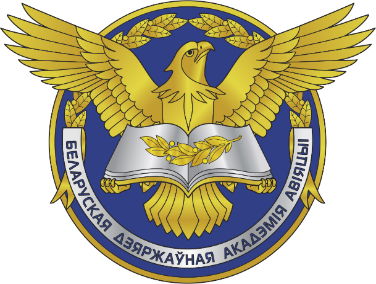 Информационные материалыдля проведения единого дня информирования в УО «БЕЛОРУССКАЯ ГОСУДАРСТВЕННАЯ АКАДЕМИЯ АВИАЦИИ»                                           (август 2021 г.)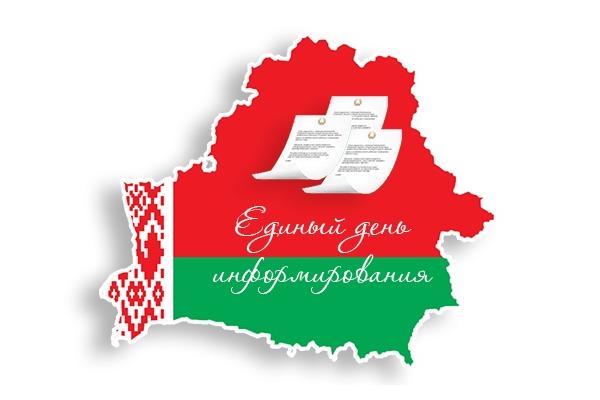 КЛЮЧЕВЫЕ АСПЕКТЫ«БОЛЬШОГО РАЗГОВОРА С ПРЕЗИДЕНТОМ»(по итогам встречи Главы государства с журналистами, представителями общественности, экспертного и медийного сообщества)Материалы подготовленыАкадемией управления при Президенте Республики Беларусьна основе материалов официального Интернет-портала Президента Республики Беларусь, БелТА, «СБ. Беларусь сегодня»9 августа 2021 г. во Дворце Независимости состоялся «Большой разговор с Президентом». На мероприятие, которое традиционно проходило в формате открытого диалога, были приглашены журналисты, представители общественности, экспертного и медийного сообщества. Нынешний «Большой разговор с Президентом» стал самым продолжительным мероприятием подобного формата: общение с Главой государства продолжалось более 8 часов. Прямую трансляцию вели около 20 медиаресурсов Беларуси, России и Украины, в том числе и на английском языке.Во время общения с участниками «Большого разговора» Глава государства затронул много важных тем:национальное единство;внутриполитическая ситуация;пандемия COVID-19 и ее последствия;национальная экономика;санкционное давление на Беларусь;взаимоотношения с Российской Федерацией;международная обстановка.В начале мероприятия Глава государства обозначил принципиальную важность честного общения, «без купюр». Он отметил, что сегодня Беларусь оказалась в фокусе внимания всего мира, но не по своей воле. Многое из того, что происходило в последнее время в Беларуси, было в большей степени сознательно искажено, даже перевернуто с ног на голову оппонентами государства. «Удивительно, но порой даже солидные мировые средства массовой информации наводят тень на абсолютно очевидные вещи, – обратил внимание А.Г.Лукашенко. – Поэтому сегодня нужен этот разговор – в прямом эфире, открытый, глаза в глаза».Цель была достигнута – состоялась искренняя, живая беседа: участники «Большого разговора с Президентом» не ограничивались только вопросами, но и выступали с инициативами, высказывали свою точку зрения, дискутировали друг с другом и с Главой государства.НАЦИОНАЛЬНОЕ ЕДИНСТВОВо время мероприятия А.Г.Лукашенко обозначил ключевые аспекты развития внутриполитической ситуации в стране, затронув события годичной давности. По словам белорусского лидера, Беларусь прошла серьезное испытание на национальное единство. Нынешний 2021 год был объявлен Годом народного единства именно потому, что белорусы смогли сохранить страну в борьбе за выбор исторического пути и своих перспектив. Президент подчеркнул, что это было бы невозможно без консолидации общества в желании и стремлении обеспечить мир на родной земле. «У нас есть все для того, чтобы этот период в своей новейшей истории пройти достойно. Есть народ, думающий, образованный, преданный интересам суверенной Беларуси. Есть всеобщее понимание, что в сфере национальных интересов мы все смотрим в одном направлении – государственном», – подчеркнул Глава государства. Единство белорусов, по словам А.Г.Лукашенко, продемонстрировала и успешная работа VI Всебелорусского народного собрания (далее – ВНС). На форуме была принята программа социально-экономического развития страны на ближайшую пятилетку. На собрании делегатами также было сделано предложение об учреждении в Беларуси Дня народного единства. Инициатива была поддержана Главой государства, и теперь этот праздник будет ежегодно отмечаться 17 сентября. Президент подчеркнул, что дата была выбрана не случайно – ее можно по праву считать днем воссоединения белорусского народа: «Если бы этого дня не было, не было бы нашей страны. Это для нас святой праздник».ВНУТРИПОЛИТИЧЕСКАЯ СИТУАЦИЯ Затрагивая вопросы внутриполитической ситуации и удовлетворяя журналистский интерес в том числе к событиям прошлого года, Президент Беларуси А.Г.Лукашенко отметил, что «мы тогда провели подготовку к выборам и сами выборы в условиях тотальной гласности и демократизации политической жизни. Разница была лишь в том, что одни готовились к справедливым и честным выборам, а другие, призывающие «долбить власть», к перевороту». В тоже время Глава государства признал, что он действительно не уделял должного внимания проведению агитационной предвыборной кампании, потому что тогда не это было в приоритете – нужно было заниматься вопросами лечения людей от коронавируса: «Я не самоустранился. У меня не было для этого времени. Мне нужно было защитить людей, спасти их», – подчеркнул А.Г.Лукашенко. Президент обратил внимание, что в 2020 году, в условиях сложившейся эпидемиологической ситуации, широко обсуждалась возможность переноса президентских выборов, и общество бы аплодисментами встретило это решение. «Надо было отнести выборы куда-то. Но если и были основания (а они были), то это было бы не совсем порядочно и незаконно», – заявил белорусский лидер. Касательно событий, произошедших после выборов, А.Г.Лукашенко отметил, что Беларусь не впервые сталкивается с протестной активностью после выборов, это наблюдалось и ранее после электоральных кампаний. «Тогда эти протесты вспыхивали и в течение суток-двух гасли. Не мы их ликвидировали (мы, конечно, противодействовали, нам нужен был порядок в Минске), сейчас это было более длительно, потому что была длительная подготовка и была основа, – отметил Президент. – Единственная основа для этих протестов – обезумевшие люди во всем мире. Средства массовой информации подыгрывали этому, запугивали людей».Глава государства заметил, что протестное движение в республике не было массовым: «На пике было (а есть методика подсчета) 46 700 – в Минске. Собрали со всей страны. Ну а картинку сделать не проблема».А.Г.Лукашенко также подчеркнул, что в Беларуси власти отреагировали на протесты гораздо мягче, чем, например, в США. «Сколько заключенных по вашингтонскому делу, когда там хотели устроить переворот, сейчас находятся под следствием и в тюрьмах, не назовете? Вы не знаете. А в Беларуси вам любой журналист скажет: минимум полтысячи томится в тюрьмах, они там по закону сидят. Не дело было врываться в парламент США, ворвались – получили. Вы за что хотите нас наказать? За то, что мы защитились, не стреляя огнестрельным оружием в голову женщинам?». При этом Президент обратил внимание, что несанкционированные акции спонсировались Западом: «Но вы же начали эту бойню, проповедники тех, кто сбежал от жесткости. Вы до итоговых объявлений выборов осуществили попытку государственного переворота. Вы пришли с оружием и с поддержкой из-за рубежа. Это страшное преступление по конституции любой страны». Откровенно ответил Президент и на вопрос о своем отношении к протестовавшим: «Это часть белорусского народа. Каждого человека – маленького, большого, среднего, элитного – я должен воспринимать как своего». Белорусский лидер однозначно отверг упреки в диктатуре в свой адрес: «Для того чтобы диктовать в мире, надо иметь соответствующий ресурс. У нас этого ресурса нет. Поэтому я никогда никому ничего не диктовал и диктовать не собираюсь. Я должен обеспечить безопасность и сохранность созданного впервые за многовековую историю суверенного государства. Вот и все. На остальное у нас нет желания и возможности тратить ресурсы». Вместе с тем А.Г.Лукашенко сделал акцент на том, что «если уж нас достанут очень сильно – мы отреагируем. Что мы и делаем».На «Большом разговоре с Президентом» была затронута тема возможного преемника и будущих президентских выборов. Глава государства подчеркнул – это непростой вопрос. «Кого белорусский народ изберет, тот и будет Президентом, это действительно так». Белорусский лидер акцентировал внимание на том, что никого не будет «проталкивать». «Изучу их биографии, если не буду знать. Но сомневаюсь в этом. Про всех все расскажу. Если надо будет, побеседую вместе с ними в эфире. Все будет на равных», – пообещал белорусский лидер. Он также выразил уверенность, что на следующих выборах в Беларуси обязательно победит прагматичный нормальный человек.   По поводу альтернативного исхода президентских выборов А.Г.Лукашенко отметил, что «все сделает, чтобы было объективно». «И если изберут из другой когорты, значит, наш народ должен пережить то, что пережила Грузия, Украина. Раз на чужих ошибках не научился, значит, должен этот этап пройти», – констатировал он, подчеркнув, что этого народ не заслужил. По словам Главы государства, в период протестных движений в Беларуси многие государственные служащие, иные граждане продемонстрировали истинный патриотизм: «Есть люди, которые в сложные дни не дрогнули, не изменили. Тем самым вписали себя в историю нашего государства и выросли на глазах, выкристаллизовались». Президент выразил надежду, что из этих людей человек 15–20 могут вырасти в президенты, и отметил: «Они в чем-то похожи на меня. Наверное, потому что рядом росли. Они преданы стране, надежны и не будут никого кромсать. Большинство граждан за них проголосует». Вопрос о преемственности власти тесно связан с темой конституционной реформы. Белорусский лидер пояснил, почему именно сейчас так важна тема обновления Основного Закона страны: «Нельзя эту Конституцию, которая есть (она действительно очень авторитарная), передать тому президенту, который придет. Потому что мы не знаем, кто он еще будет и как он себя поведет. С этого же все началось: нужна новая Конституция, потому что «а вдруг». Вот взяли бы власть с этой Конституцией – и никто бы не шевельнулся. Поэтому да, надо сбалансировать и часть полномочий стратегического характера передать ВНС».  Глава государства признался, что недавно как раз переосмысливал для себя этот вопрос: чем будет заниматься ВНС? Например, определять стратегию на будущее, контролировать некие глобальные вопросы. Возможно, эта функция ВНС будет только временной мерой – до тех пор, пока «все не устаканится в стране». «Весь вопрос в том, какими полномочиями мы наделим Всебелорусское народное собрание. Вот тут я пока не знаю. И уверен, что мы с вами найдем, какие полномочия туда передать. Но передавать будем только в интересах белорусского государства, в этом я кровно заинтересован. Чтобы, когда уйду как первый Президент, это государство не рухнуло».А.Г.Лукашенко отметил, что в Беларуси необходимо открыто, честно провести референдум по предлагаемым изменениям в Конституцию. При этом добавил, что окончательный проект новой Конституции будет предварительно опубликован, чтобы граждане смогли ознакомиться с предлагаемыми изменениями. «Может, нам придется что-то поправлять еще после того, как она будет вынесена на всенародное обсуждение до референдума. Исправим. Все сделаем демократично, чтобы комар носа не подточил», – заявил белорусский лидер.ПАНДЕМИЯ COVID-19 И ЕЕ ПОСЛЕДСТВИЯПрезидент подчеркнул правильность действий, выбранных во время пандемии в стране: «Основа того, что происходит в первом полугодии в экономике, была заложена тогда, когда мы не остановили экономику, не загнали людей в четыре стены, когда мы выработали четкий подход к лечению людей – амбулаторный, клинический и санаторный этапы. Назовите хоть одно богатое государство, которое пошло этим путем? А это немалые деньги. Но люди дороже».  А.Г.Лукашенко напомнил, что Беларусь была единственной страной, которая предоставила экспертам ВОЗ доступ в учреждения здравоохранения. По итогам этого визита специалисты ВОЗ, пусть и непублично, но между собой признали: о том, как организована медпомощь в Беларуси, надо говорить на Западе, чтобы об этом слышали те, кто критикует Президента, потому что уровень лечения и безопасности по борьбе с ковидом в Беларуси – беспрецедентный. «Мы отказались от локдауна, нас били, молотили, как только хотели, нас критиковали все, только ленивый не критиковал за наши подходы, – напомнил белорусский лидер. – Вы можете сказать: в чем разница? Разница, уважаемые друзья, в отношении к людям. «Диктатор» порядочно поставил задачу перед органами власти и порядочно относился к людям, без всякого пиара».  НАЦИОНАЛЬНАЯ ЭКОНОМИКА	Комментируя ситуацию в экономике, Глава государства отметил, что в прошлом году падение мирового ВВП в отдельных, в том числе ведущих, странах было колоссальным. «Мы всего лишь 0,1% или 0,2% потеряли в прошлом году к предыдущему. То есть у нас в прошлом году был очень высокий уровень. И к этому высокому уровню года мы сегодня приросли – примерно 3,5%. Для нас это хорошие показатели. Понятно: все, что происходит, во многом обусловлено внешними факторами и внутренними. На внешних рынках цены на продукты, на другие виды товаров выросли значительно. А поскольку мы не закрылись в прошлом году, у нас достаточно было товара, чтобы на рынке предложить к этому спросу наш товар по высоким ценам. Поэтому мы получили хороший результат. В том числе и в плане внешнего сальдо платежного баланса. Оно у нас положительное», – констатировал он.Президент отметил высокий спрос в мире на белорусскую продукцию. «Мы наторговали за полгода около $3 млрд на продуктах питания и планируем в этом году превзойти $6 млрд. Но это не главный наш товар. То есть у нас было что при дефиците предложить миру. И мир купил. Ну, естественно, рост объемов. При таком спросе рост объемов нас просто спас», – пояснил белорусский лидер. Справочно.Министр экономики Республики Беларусь А.В.Червяков, выступая с докладом в ходе «Большого разговора с Президентом, рассказал, что белорусская экономика устойчиво растет, несмотря на пандемию и санкции. Наибольший вклад – более 80% прироста – обеспечивает промышленность, а объем производства по сравнению с прошлым годом увеличился более чем на 10%. Возвращение населения к привычному образу жизни восстанавливает и потребительский спрос. Министр сообщил, что «общепит вырос почти на 20%», также «в положительную динамику вышел розничный товарооборот».Глава Министерства экономики подчеркнул, что опережающими темпами ведется строительство жилья с господдержкой для многодетных семей, и за полугодие его введено более 60% к годовому заданию.Стабильная ситуация и на рынке труда: уровень безработицы составил 3,9%, что в два раза меньше порогового значения по методологии международной организации труда. Результаты работы экономики отражаются и на уровне средней заработной платы в стране: ее номинальный размер в июне составил Br1433. Это более чем на 14% выше аналогичного периода прошлого года. При этом заработная плата бюджетников стабильно превышает 80% от средней зарплаты по стране. Также в полном объеме обеспечены выплаты пенсий и пособий.Вниманию выступающих: в ходе проведения единого дня информирования целесообразно приводить соответствующие сведения и примеры применительно к конкретному региону, территории, населенному пункту.Говоря о развитии белорусской экономики в условиях санкционного давления, Глава государства обратил внимание, что экспорт действительно важен для страны, так как значительные объемы производимой продукции предназначены для поставки на внешние рынки. Однако рынки Европейского союза и США, которые сейчас вводят санкции, для Беларуси не являлись приоритетными. Он также напомнил, что Беларусь практически все время находилась под влиянием тех или иных санкций. Единственный период без них – когда по предложению лидеров России и Германии В.Путина и А.Меркель Минск был выбран в качестве места проведения переговоров в «нормандском формате» по урегулированию кризиса на юго-востоке Украины.  На просьбу предсказать сценарий развития страны в будущем Глава государства ответил, что это очень серьезный вопрос. Он отметил, что стратегия развития страны – в социально-экономической, политической, военной сфере – была определена на ВНС. «Как человек я хочу, чтобы было тихо, спокойно. Чтобы, родив одного ребенка, вы родили и второго (третий мой будет, как я всегда говорю) – троих детишек, и вы были рады. Чтобы вы могли спокойно вырастить детей. А это спокойствие может быть только тогда, когда есть нормальная экономическая основа под этим. Если люди имеют возможность работать, могут заработать». Президент процитировал слова из народа: «Если в Беларуси ты хочешь заработать, ты заработаешь всегда».САНКЦИОННОЕ ДАВЛЕНИЕ НА БЕЛАРУСЬ Во время встречи звучали не только ответы на волнующие вопросы, касающиеся санкций, но и определенные посылы другим странам о недопустимости такого рода давления. Глава государства обратил внимание, что прежде чем вводить в отношении Беларуси санкционные меры, надо просто думать. «У меня есть таблица, я попросил – за что наказали БЕЛАЗ, за что наказали коллектив МАЗа и так далее. И там ну просто смешные и очень интересные обоснования и мотивация этих санкций. Они даже здесь не могут составить нормальную мотивацию – за что?», – подчеркнул полную абсурдность обвинений в отношении Беларуси Президент.Белорусский лидер поставил задачу – «выдержать этот уровень». Конечно, будет непросто, особенно с учетом того, что нас пугают новыми санкциями. «Американцы решили ввести какие-то санкции. На злобу могу предупредить, поскольку знаю – здесь есть представители СМИ. Вы не думайте, что вот этот шум, в том числе инфошум, это все в отношениях Беларуси с США, Беларуси с Евросоюзом, Польшей и так далее. Да нет, это шум там, наверху. Но есть уровни, на которых мы ведем с ними диалог, переговоры, и никогда он не прекращался. С поляками (с литовцами вообще сейчас никаких контактов, но мы это переживем), Евросоюзом, с американцами у нас есть животрепещущая тема, по которой мы всегда ответственно ведем переговоры. Например, США. Они открыто говорили, что очень ценили нашу работу по борьбе с контрабандой и перемещением радиоактивных материалов – 5 или 6 случаев только в прошлом году. Это они ценили, как и весь мир. И Россия это ценит, и Китай. Но кому, извините меня, нужна какая-то грязная взрывчатка, которая идет в Европейский союз. Для американцев это вопрос вопросов. Мы за это их ценили, вместе работали. Мы и сейчас продолжаем работать, но я их предупредил: если они перейдут уж слишком сильно красную черту, мы с ними вообще и на эту тему разговаривать не будем. К чему это может привести? Пример – нелегальная миграция». При этом А.Г.Лукашенко подчеркнул, что мы никого не шантажируем: «Мы никому не угрожаем. Просто вы нас ставите в те условия, что мы вынуждены реагировать, и мы реагируем». Президент также добавил: «Как бы ни было сложно и трудно, мы пережили этот год. Он был непростой. Мы выдержим и другие годы. Но мы не отступим, не встанем на колени. Хватит». ВЗАИМООТНОШЕНИЯ С РОССИЙСКОЙ ФЕДЕРАЦИЕЙКак отметил белорусский лидер, ни одни страны не имеют такого взаимодействия, как Беларусь и Россия, поэтому наши государства без труда смогут совместно преодолеть любые санкции, вводимые против них: «Нам не надо переживать. Мы две самодостаточные страны. Имея наш опыт, нам даже много денег не надо, чтобы восстановить разрушенное и обеспечить людей всем необходимым».Президент Беларуси также отметил, что события прошлого года многое показали и подтолкнули Беларусь и Россию к более активному сотрудничеству. «Не было бы счастья, да несчастье помогло, – сказал Глава государства. – Мы остались вдвоем – Беларусь и Россия. Потому что удар оттуда наносился через Беларусь, как всегда было, в сердце России».А.Г.Лукашенко подчеркнул, что Беларусь никогда не была против интеграции с Россией, но основа любого союза – это одинаковые условия и равноправие. «Мы никогда не были против теснейшего союза, но вы нас всегда держали на расстоянии и сейчас вы держите нас на расстоянии. И даже сейчас во время пандемии, хоть вы и закрылись от нас, мы от вас не закрывались», – отметил Президент. Глава государства считает, чтобы развивать интеграцию, особенно в сфере экономики, «не надо того, чтобы кого-то взять и включить в состав (…) Говоря об интеграции, мы должны четко понимать – любая интеграция возможна, но без потери государственности и суверенитета». Президент также сказал: «Намеки от отдельных лиц идут, чтобы разрушить эту интеграцию, чтобы нас оттолкнуть от России с намеком на то, что интеграцию они понимают как вхождение Беларуси в состав России. Вы для нас – родные люди, я всегда проводил эту политику. При этом мы суверенные и независимые государства, наши люди очень ценят то, что спустя много веков мы стали суверенными и независимыми. И когда я слышу эти намеки, что Беларусь войдет в состав России, я думаю, а нужна ли России еще одна головная боль? Нет, и Президент России так это и понимает». Глава государства напомнил, что единое экономическое пространство, которое выстраивают Беларусь и Россия, предполагает равные условия для всех субъектов хозяйствования, предприятий и людей. И если для людей – обычных граждан двух стран – равноправие во многом обеспечено, то, например, в энергетической сфере остаются вопросы для обсуждения. Белорусский лидер задался вопросом: «Как можно интегрироваться и делать шаги, если у вас цены на природный газ в два-три раза ниже, чем в Беларуси», – и добавил: «Мы согласны на рыночные условия, но условия должны быть равными. Мы договорились с Президентом России, что мы преодолеем всякие барьеры и выровняем эти условия».По словам Главы государства, так называемые интеграционные карты были переформатированы в 28 союзных программ. В их обсуждении остался нерешенным один вопрос. Белорусский лидер выразил надежду, что до конца года состоится Высший государственный совет Союзного государства, на котором будут приняты серьезные решения, в том числе касающиеся дальнейших шагов по интеграции. Отвечая на вопрос о горизонтах стратегического планирования с акцентом на Россию, А.Г.Лукашенко заметил, что соответствующие планы есть не только в экономике, но и в военно-политической сфере. «У нас очень далеко все спланировано, и я даже не вижу этих горизонтов в плане создания совместной белорусско-российской армии, назовем ее так», – отметил белорусский лидер.Президент также пояснил, что российские войска в Беларуси могут быть размещены только в случае опасности развязывания новой мировой войны. В то же время Глава государства обратил внимание, что на данном этапе размещать в Беларуси российские базы невыгодно ни России, ни Беларуси, в этом нет абсолютно никакого смысла. «Никогда Россия сюда не передвинет тем более ядерные боеголовки: они будут непосредственно под обстрелом с территории Польши и Литвы», – пояснил А.Г.Лукашенко. «Но надо – все Вооруженные Силы будут здесь, потому что Беларусь для России не чужая земля, кто бы ни был здесь Президентом. И чужой не будет», – убежден белорусский лидер. МЕЖДУНАРОДНАЯ ОБСТАНОВКАДостаточно оживленной получилась дискуссия на внешнеполитическую тематику. В частности, активно обсуждались взаимоотношения Беларуси с другими странами-соседями.Так, Президент высказался за выстраивание нормальных отношений с Польшей. Отвечая на вопрос журналистки польской газеты, что готов А.Г.Лукашенко сделать для улучшения белорусско-польских отношений, Президент сказал: «Я все делал, чтобы у нас были хорошие отношения с Польшей. Вы решили, что будет по-другому, взяли под козырек и все, что вам ЦРУ сказало, вы сделали. Поэтому вы думайте, что делать. Я готов на все, я имею в виду на любые разговоры, и они идут».Глава государства пояснил, что даже сейчас продолжаются контакты с представителями Польши на различных уровнях, в частности обсуждаются вопросы гуманитарного характера. «Мы негласно этот диалог ведем. И мы видим, что руководство Польши поняло, в какое болото они влезли, ну и мы там с ними сидим. Поскольку мы, наверное, не совсем глупые люди – и поляки, и белорусы, – нам надо выстраивать нормальные отношения».По словам Президента, есть примеры, когда представители Польши создают успешный бизнес в Беларуси и готовы продолжать свое дело, вкладывать инвестиции: «Чего мы будем с бизнесом воевать или с поляками? Зачем? Это же нормальные люди, с которыми нам жить».В то же время он обратил внимание на лицемерные заявления отдельных польских политиков и в частности А.Дуды, который озаботился результатами выборов в Беларуси, хотя сам пришел к власти с минимальной разбежкой при подсчете голосов. «Не вам лезть в наш огород! Ну сказали два слова и хватит, понимая, что нам же жить вместе. И там, в Америке, оценят (все-таки два слова сказали), и здесь не будут против вас. Надо же гибкую политику проводить. Судьба наша такая – и Польша, и мы находимся в центре Европы, на пересечении многих интересов. Нет, полезли в бутылку. Чего вы лезете? Что, вы нас на колени поставите? Никогда в жизни. Поэтому давайте искать нормальные отношения».Однако путь к диалогу через выставление предварительных условий невозможен, убежден Президент. «Не та ситуация, чтобы мне выдвигать какие-то условия. Найдем мы общий язык, потому что нам от этого никуда не деться», – констатировал белорусский лидер.А вот белорусско-украинские политические отношения, по мнению Президента, находятся в самой низкой точке. А.Г.Лукашенко в этой связи заявил: «Красная черта перейдена тогда, когда Евросоюз еще не прекратил авиасообщение с нами, а Украина это сделала. За что? Неужели до такой мерзости можно дойти, чтобы испортить все, что было до сих пор, все то, что мы делали и сделали для Украины?»Президент отметил, что всегда поддерживал Украину и украинские власти и даже понимает, почему они в угоду Западу предпринимают недружественные шаги по отношению к Беларуси. При этом подчеркнул, что меньше всего Украине стоит бояться белорусов: «Мы никогда не сделаем пакость по отношению к Украине, если вы первыми не ступите с оружием на нашу землю, – подчеркнул белорусский лидер. – Украинцы – трудолюбивые, красивые люди. Мы готовы с вами разговаривать, мы готовы с вами договариваться».Президент ответил и на угрозы Литвы остановить транзит калийных удобрений. Он заявил, что в таком случае Беларусь перенаправит потоки в другие порты – на территории России. «В Мурманске загрузим. Это не вопрос. И по северному морскому пути кратчайшим путем поставим в Китай. Это наш основной рынок. И в Индию – юго-восток, – отметил белорусский лидер. – Пока мы не загнали друг друга в угол, выходить из этой ситуации надо сейчас. Но мяч на той стороне». При этом Президент подчеркнул, что Беларусь готова вести диалог с Литвой, но без всяких предварительных условий.  «Потому что Беларусь не заслуживает такого разговора», – подытожил белорусский лидер. Глава государства напомнил, что Беларусь и Литва всегда жили и будут жить как соседи – мирно и дружно: «Но когда – зависит сегодня от нас». *** «Большой разговор с Президентом» – это возможность детального рассмотрения тем и проблем, которые волнуют граждан страны, общественных деятелей, журналистов, а также вызывают интерес у зарубежных СМИ. Как и всегда, Президент Республики Беларусь не ограничился односложными ответами: он пояснял первопричины происходящих событий, давал емкие и исчерпывающие комментарии по актуальным проблемам, обрисовывал перспективы будущего развития Беларуси. Такая глубокая, личная вовлеченность в жизнь страны присуща далеко не каждому главе государства. Самоотверженность белорусского лидера обусловлена тесной внутренней связью с Беларусью и белорусским народом. А.Г.Лукашенко признался, что «врос в эту страну, а она в меня», и пока не представляет, «как можно жить и, уйдя на пенсию, заниматься каким-то другим делом».  Президент поделился своей мечтой о том, какой он хочет видеть Беларусь в будущем и что для этого нужно: «Я хочу, чтобы у нас была спокойная страна, все остальное мы купим. Нам немного надо. Чтобы купить, мы деньги найдем. А в основном своими мозгами, своими руками все произведем, что мы и делаем сейчас. Главное – личное стремление». И если эту идею разделит каждый белорус, нашу страну будет ожидать спокойное, успешное и яркое будущее. 